         GMINNY OŚRODEK POMOCY SPOŁECZNEJ                                 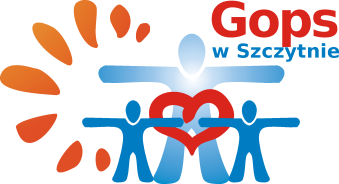                                 W SZCZYTNIE                woj. warmińsko-mazurskie, 12-100 Szczytno, ul. Polska 49                                                                        Tel./Fax.  (89)  624-01-84    e-mail: gops@ug.szczytno.plKO.412.1.2023							Szczytno, dnia 27-04-2023 r.							RADA GMINY SZCZYTNOUstawa z dnia 12 marca 2004r. o pomocy społecznej nakłada obowiązek przygotowywania corocznie przez gminy, powiaty i samorząd województwa oceny zasobów pomocy społecznej. 
W związku z tym ustawodawca doprecyzował obszary, których coroczna ocena dotyczy, tak aby analiza zasobów służyła ocenie efektywności systemu pomocy społecznej na tle lokalnej sytuacji społecznej 
i demograficznej, a także pozwoliła na projektowanie rozwiązań wyrównujących różnice pomiędzy regionami.  Mając powyższe na uwadze zgodnie z art. 16a ust. 4 wyżej cytowanej ustawy                          Kierownik Gminnego Ośrodka Pomocy Społecznej w Szczytnie przedkłada w załączeniu                                „Ocenę Zasobów Pomocy Społecznej za rok 2022 Gminy Szczytno”.   							    	        Z  poważaniem  Małgorzata LewandowskaKierownik Gminnego Ośrodka                                                                                                      Pomocy Społecznej w Szczytnie